Викопіювання з публічно кадастрової карти Україниземельної ділянки площею 14,1975 га.  на території Білозерської селищної радиБілозерського району Херсонської області яка зарезервована для задоволення потреб військогослужбовців-учасників АТОта членів родин війсковослужбовців-загиблих у ході її проведення.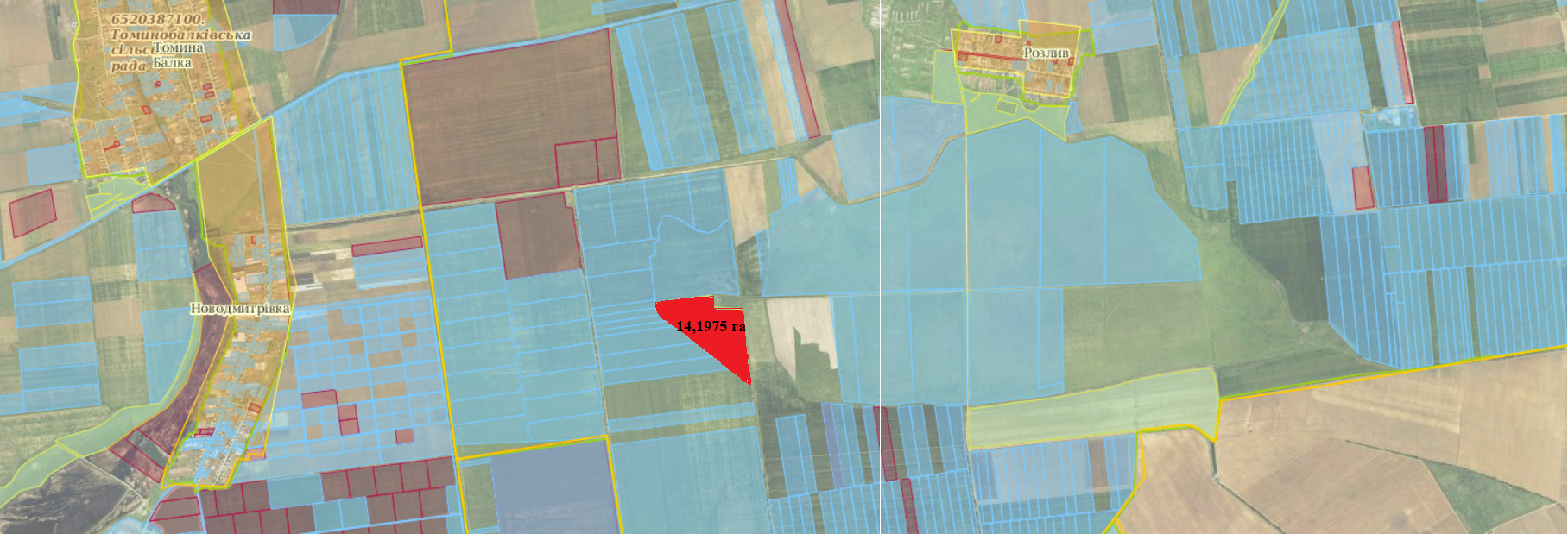 земельні ділянки для ведення ОСГ
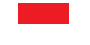 